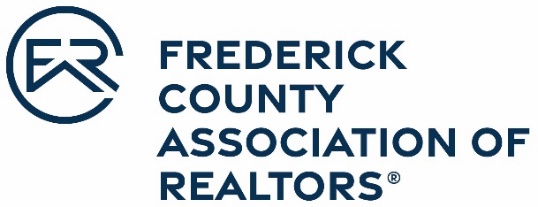 OFFICIAL ENTRY FORMFrederick County Association of REALTORS®2022 Janet McKinney AwardExcellence in Education and LearningNomination are due March 31, 2023Awarded to a member that demonstrates a passion for learning and the need for continued self-improvement. Learning is integrated with work and knowledge is gained to improve their business results.The award should consider the following attributes:A recognition of the learning process for its own sake.Works under the assumption that everything is subject to re-examination and acts on opportunities to implement positive changeConverts information into opportunityViews education as the stepping stone to further growth.Recognizes and responds to different learning preferences.Cultivates others abilities and talentsHas an open attitude of self-evaluation and improvement.Promotes education and encourages others to improve themselves through education.Nominee Name:  	_Office:  	_Address:  	Please choose the attributes from above and in detail explain why you are nominating this individual for this distinguished award.Nominated by:  	______Office Manager/Broker:  	_______Office Name:  	_______Nominee Signature:   	_Frederick County Association of REALTORS® 478 Prospect Blvd.Frederick, MD 21701 www.fcar.org | info@fcar.org | 301-663-0757